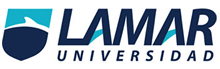 Maria Fernanda De Santiago ArriolaIng Omar Gomez RuanoPrioridad de mensajes 2/marzo/16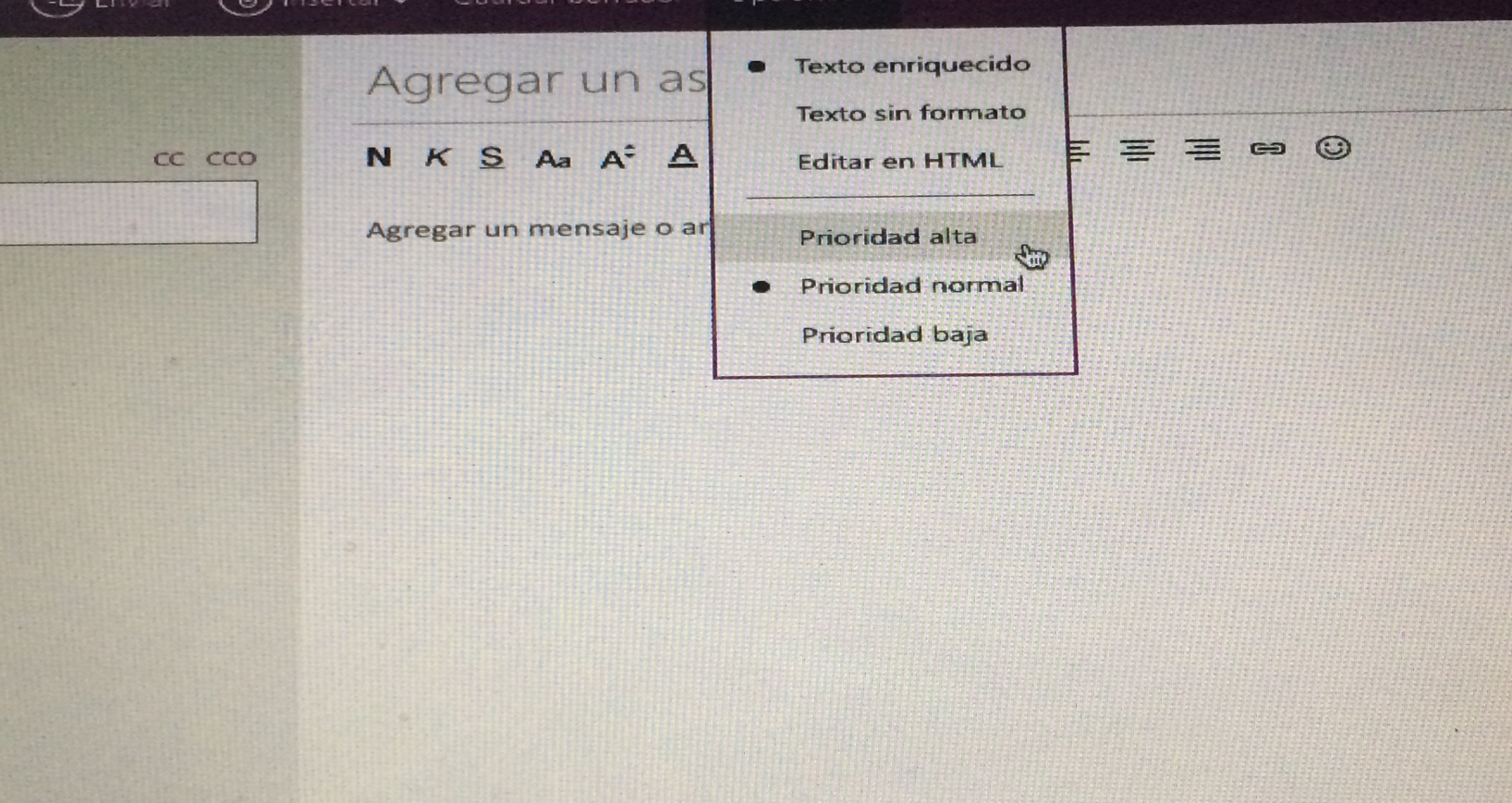 Entras a tu correo , y te vas a opciones ahí es donde vas a determinar la prioridad del mensaje 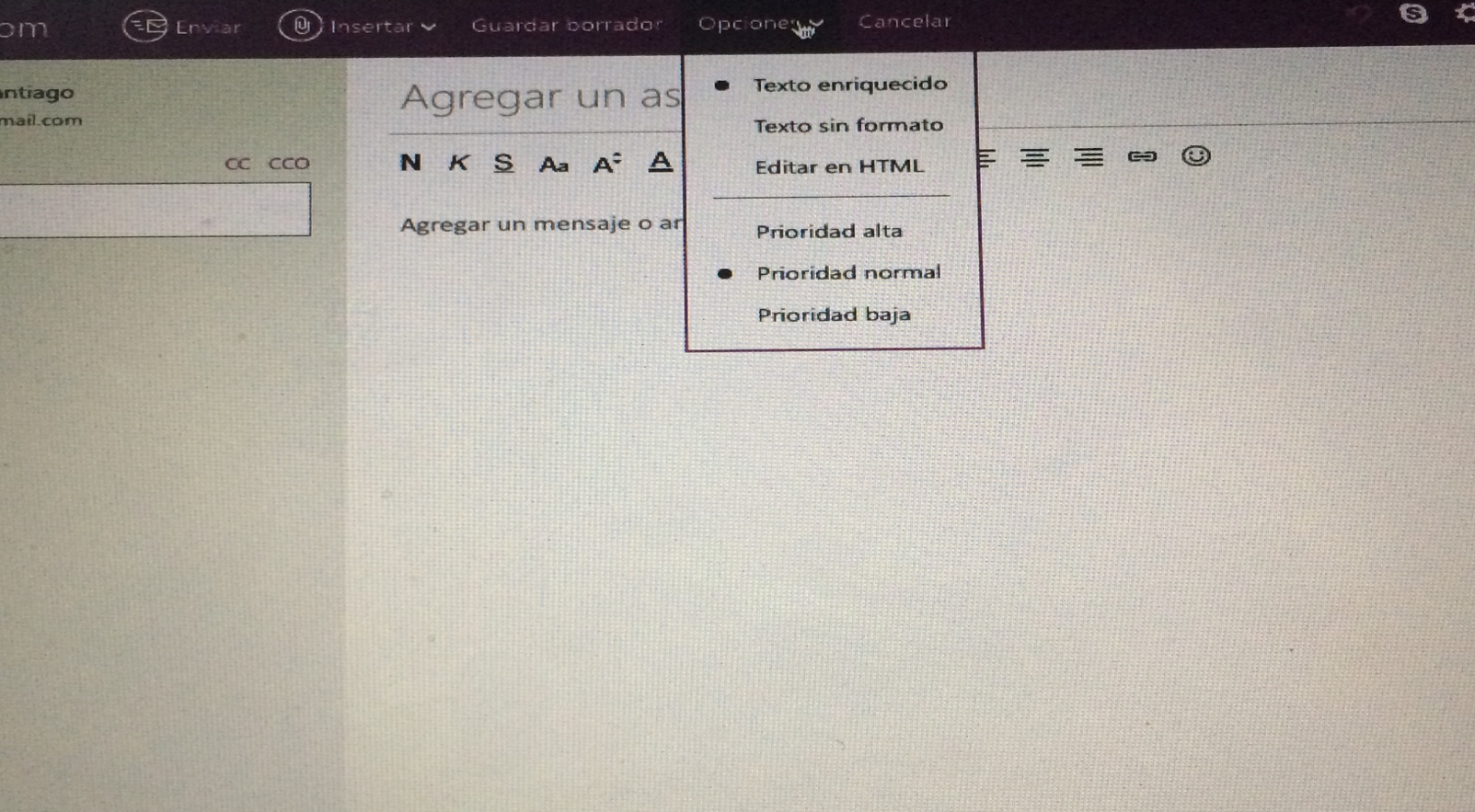  En este paso vas a determinar la prioridad del mensaje ya sea alta, normal o baja 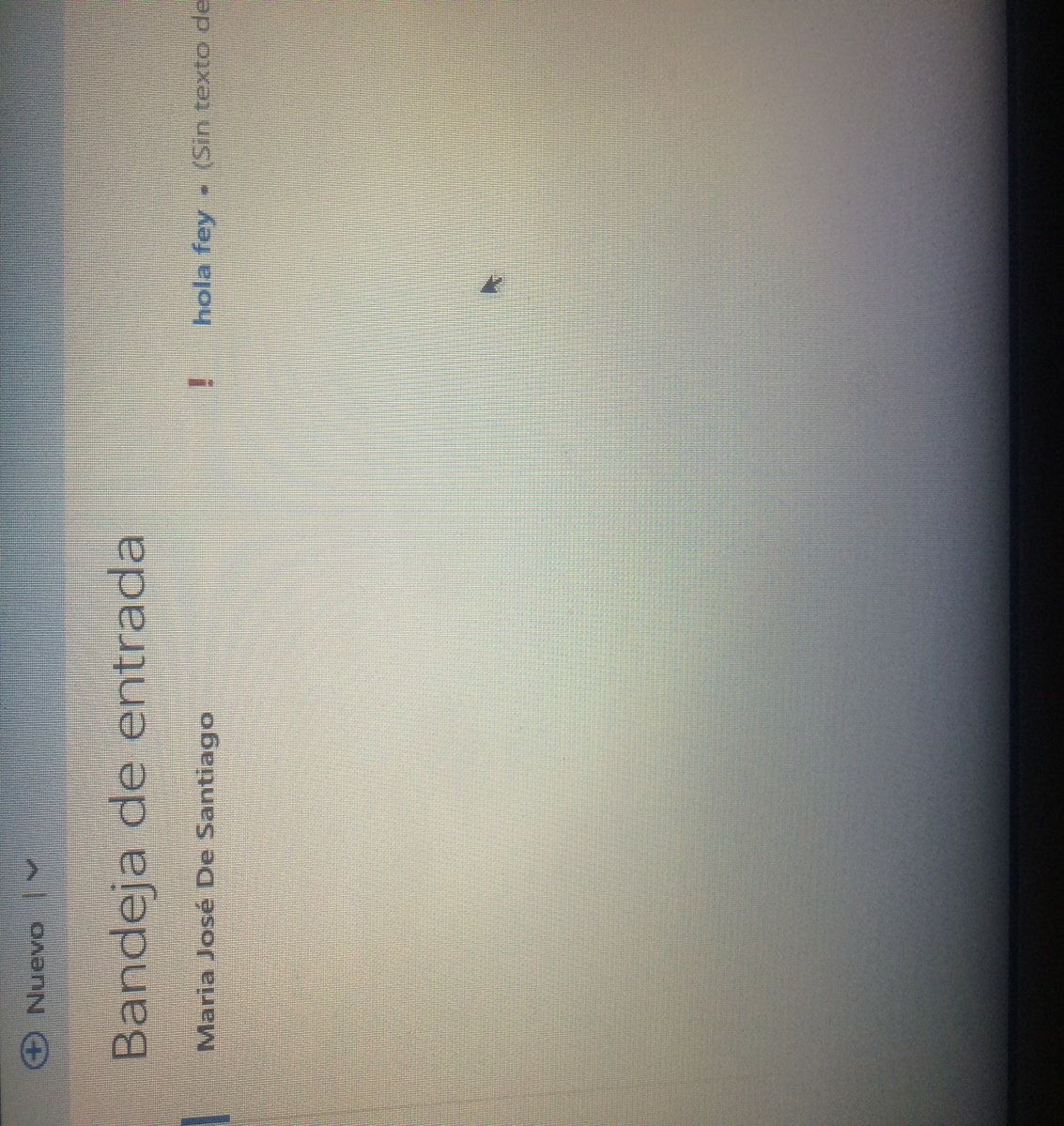 Ya cuando le hayas enviado el correo a una persona a esa persona le va a llegar con esa prioridad  tu mensaje 